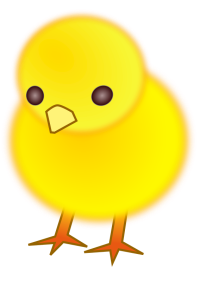 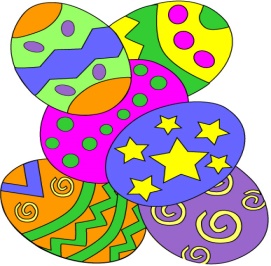 During these times if you require URGENT medical assistance or advice please call 111. If you require EMERGENCY medical assistance please call 999.Thursday 1st April 8.00am-6.30pmFriday 2nd April (Good Friday)CLOSEDMonday 5th April (Easter Monday)CLOSEDTuesday 6th April 8.00am-6.30pm